2023 Svalbard and Jan Mayen Holidays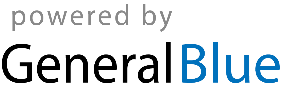 Svalbard and Jan Mayen 2023 CalendarSvalbard and Jan Mayen 2023 CalendarSvalbard and Jan Mayen 2023 CalendarSvalbard and Jan Mayen 2023 CalendarSvalbard and Jan Mayen 2023 CalendarSvalbard and Jan Mayen 2023 CalendarSvalbard and Jan Mayen 2023 CalendarSvalbard and Jan Mayen 2023 CalendarSvalbard and Jan Mayen 2023 CalendarSvalbard and Jan Mayen 2023 CalendarSvalbard and Jan Mayen 2023 CalendarSvalbard and Jan Mayen 2023 CalendarSvalbard and Jan Mayen 2023 CalendarSvalbard and Jan Mayen 2023 CalendarSvalbard and Jan Mayen 2023 CalendarSvalbard and Jan Mayen 2023 CalendarSvalbard and Jan Mayen 2023 CalendarSvalbard and Jan Mayen 2023 CalendarSvalbard and Jan Mayen 2023 CalendarSvalbard and Jan Mayen 2023 CalendarSvalbard and Jan Mayen 2023 CalendarSvalbard and Jan Mayen 2023 CalendarSvalbard and Jan Mayen 2023 CalendarJanuaryJanuaryJanuaryJanuaryJanuaryJanuaryJanuaryFebruaryFebruaryFebruaryFebruaryFebruaryFebruaryFebruaryMarchMarchMarchMarchMarchMarchMarchSuMoTuWeThFrSaSuMoTuWeThFrSaSuMoTuWeThFrSa123456712341234891011121314567891011567891011151617181920211213141516171812131415161718222324252627281920212223242519202122232425293031262728262728293031AprilAprilAprilAprilAprilAprilAprilMayMayMayMayMayMayMayJuneJuneJuneJuneJuneJuneJuneSuMoTuWeThFrSaSuMoTuWeThFrSaSuMoTuWeThFrSa11234561232345678789101112134567891091011121314151415161718192011121314151617161718192021222122232425262718192021222324232425262728292829303125262728293030JulyJulyJulyJulyJulyJulyJulyAugustAugustAugustAugustAugustAugustAugustSeptemberSeptemberSeptemberSeptemberSeptemberSeptemberSeptemberSuMoTuWeThFrSaSuMoTuWeThFrSaSuMoTuWeThFrSa1123451223456786789101112345678991011121314151314151617181910111213141516161718192021222021222324252617181920212223232425262728292728293031242526272829303031OctoberOctoberOctoberOctoberOctoberOctoberOctoberNovemberNovemberNovemberNovemberNovemberNovemberNovemberDecemberDecemberDecemberDecemberDecemberDecemberDecemberSuMoTuWeThFrSaSuMoTuWeThFrSaSuMoTuWeThFrSa1234567123412891011121314567891011345678915161718192021121314151617181011121314151622232425262728192021222324251718192021222329303126272829302425262728293031Jan 1	New Year’s DayFeb 12	Mother’s DayFeb 19	CarnivalApr 2	Palm SundayApr 6	Maundy ThursdayApr 7	Good FridayApr 9	Easter SundayApr 10	Easter MondayMay 1	Labour DayMay 8	Liberation DayMay 17	Constitution DayMay 18	Ascension DayMay 28	PentecostMay 29	Whit MondayJun 23	Midsummar EveNov 12	Father’s DayNov 26	First Sunday of AdventDec 3	Second Sunday of AdventDec 10	Third Sunday of AdventDec 17	Fourth Sunday of AdventDec 24	Christmas EveDec 25	Christmas DayDec 26	Boxing DayDec 31	New Year’s Eve